Univerzita Karlova2. lékařská fakultaDoktorský studijní program: [Neurovědy]*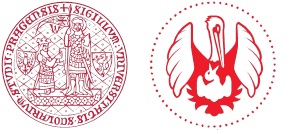 [Titul, jméno a příjmení autora][Název disertační práce (v ČJ)][Podnázev disertační práce (v ČJ)][Title (v AJ)][Subtitle (v AJ)]Disertační práce Školitel: [jméno se všemi tituly]Konzultant:[jméno se všemi tituly]**Praha, [rok][po úpravě smažte]* je totožný s názvem oborové rady** pokud byl ustanoven a řádně jmenován